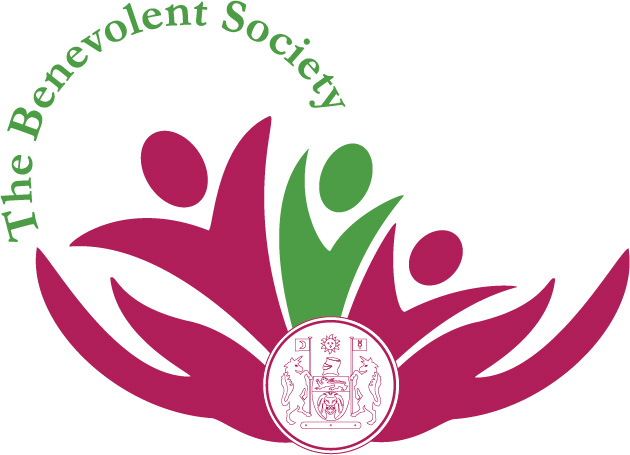 Looking after those who have worked in the trades covered by the following trade associations:National Association of JewellersBritishTravelgoods and Accessories AssociationThe Giftware AssociationJewellery Distributors’ AssociationSurface Engineering AssociationAPPLICATION FORMPlease return this form with a copy of your recent bank (current account) statement and a professional reference (where possible) to:  Mrs Laura Banner, Secretary, The Benevolent Society, 10 Vyse Street, Birmingham, B18 6LTE-mail: laura.b.banner@gmail.com.  Tel: 07985 611 209Name of Applicant:Name of Applicant:Name of Applicant:Name of Applicant:Name of Applicant:Name of Applicant:Partner’s Name: Partner’s Name: Partner’s Name: Partner’s Name: Partner’s Name: Partner’s Name: Address:Post Code:Address:Post Code:Address:Post Code:Address:Post Code:Address:Post Code:Address:Post Code:Telephone number: Telephone number: Telephone number: Telephone number: Telephone number: Telephone number: Date of BirthDate of BirthDate of BirthPartner’s Date of Birth:Partner’s Date of Birth:Partner’s Date of Birth:Are You:     Single / Married / Divorced  /Widow / WidowerAre You:     Single / Married / Divorced  /Widow / WidowerAre You:     Single / Married / Divorced  /Widow / WidowerAre You:     Single / Married / Divorced  /Widow / WidowerAre You:     Single / Married / Divorced  /Widow / WidowerAre You:     Single / Married / Divorced  /Widow / WidowerNext of Kin (Other than spouse)Address:                                                                                    Tel:Next of Kin (Other than spouse)Address:                                                                                    Tel:Next of Kin (Other than spouse)Address:                                                                                    Tel:Next of Kin (Other than spouse)Address:                                                                                    Tel:Next of Kin (Other than spouse)Address:                                                                                    Tel:Next of Kin (Other than spouse)Address:                                                                                    Tel:Employment History : (* Delete as applicable)Employment History : (* Delete as applicable)Employment History : (* Delete as applicable)Of Me/*My PartnerOf Me/*My PartnerOf Me/*My PartnerEmployers:Employers:Employers:Years EmployedYears EmployedOccupation1.1.1.FROM:               TO:FROM:               TO:2.2.2.FROM:               TO:FROM:               TO:3.3.3.FROM:              TO:FROM:              TO:CASE REFERRED BY:CASE REFERRED BY:CASE REFERRED BY:CASE REFERRED BY:CASE REFERRED BY:CASE REFERRED BY:ORGANISATION:ORGANISATION:ORGANISATION:ORGANISATION:ORGANISATION:ORGANISATION:REASON FOR REFERRALREASON FOR REFERRALREASON FOR REFERRALREASON FOR REFERRALREASON FOR REFERRALREASON FOR REFERRALOTHER CHARITIES/ORGANISATIONS APPROACHED:OTHER CHARITIES/ORGANISATIONS APPROACHED:OTHER CHARITIES/ORGANISATIONS APPROACHED:OTHER CHARITIES/ORGANISATIONS APPROACHED:OTHER CHARITIES/ORGANISATIONS APPROACHED:OTHER CHARITIES/ORGANISATIONS APPROACHED:1.2.2.2.3.3.NEXT OF KIN:NEXT OF KIN:Tel: Tel: Tel: Tel: AddressAddressAddressAddressAddressAddressPHYSICAL OR MENTAL DISABILITY – Please listPHYSICAL OR MENTAL DISABILITY – Please listPHYSICAL OR MENTAL DISABILITY – Please listPHYSICAL OR MENTAL DISABILITY – Please listHave you any family or relatives?  If so, could reasonably look to them for assistance?   If so please give details:Have you any family or relatives?  If so, could reasonably look to them for assistance?   If so please give details:Applicants are advised that the function of the Benevolent Society is not to relieve the Department of Social Security, the Department of Work and Pensions or Local Authorities from any responsibility they may have to the applicant.  The Trustees do not normally consider an application until after the case has been considered by the relevant Departments or Local Authority.Applicants are advised that the function of the Benevolent Society is not to relieve the Department of Social Security, the Department of Work and Pensions or Local Authorities from any responsibility they may have to the applicant.  The Trustees do not normally consider an application until after the case has been considered by the relevant Departments or Local Authority.Applicants are advised that the function of the Benevolent Society is not to relieve the Department of Social Security, the Department of Work and Pensions or Local Authorities from any responsibility they may have to the applicant.  The Trustees do not normally consider an application until after the case has been considered by the relevant Departments or Local Authority.Applicants are advised that the function of the Benevolent Society is not to relieve the Department of Social Security, the Department of Work and Pensions or Local Authorities from any responsibility they may have to the applicant.  The Trustees do not normally consider an application until after the case has been considered by the relevant Departments or Local Authority.Applicants are advised that the function of the Benevolent Society is not to relieve the Department of Social Security, the Department of Work and Pensions or Local Authorities from any responsibility they may have to the applicant.  The Trustees do not normally consider an application until after the case has been considered by the relevant Departments or Local Authority.Applicants are advised that the function of the Benevolent Society is not to relieve the Department of Social Security, the Department of Work and Pensions or Local Authorities from any responsibility they may have to the applicant.  The Trustees do not normally consider an application until after the case has been considered by the relevant Departments or Local Authority.MONTHLY INCOMEMONTHLY INCOME£RETIREMENT PENSIONRETIREMENT PENSIONPENSION CREDITPENSION CREDITPRIVATE PENSIONSPRIVATE PENSIONSINCOME SUPPORTINCOME SUPPORTCARER’S ALLOWANCE (if received by applicant)CARER’S ALLOWANCE (if received by applicant)MOBILITY ALLOWANCEMOBILITY ALLOWANCEDISABILITY LIVING ALLOWANCEDISABILITY LIVING ALLOWANCESEVERE DISABLEMENT ALLOWANCE/INCAPACITY BENEFITSEVERE DISABLEMENT ALLOWANCE/INCAPACITY BENEFITREGULAR CHARITABLE GRANTS – please list:REGULAR CHARITABLE GRANTS – please list:INCOME FROM INVESTMENTS AND BANK DEPOSITSINCOME FROM INVESTMENTS AND BANK DEPOSITSTOTAL:TOTAL:££MONTHLY EXPENDITURE MONTHLY EXPENDITURE RENT – AMOUNT PAID (ie net of Housing Benefit)RENT – AMOUNT PAID (ie net of Housing Benefit)MORTGAGE (if applicable) – AMOUNT PAIDMORTGAGE (if applicable) – AMOUNT PAIDMORTGAGE (if applicable) – AMOUNT OUTSTANDING £……………MORTGAGE (if applicable) – AMOUNT OUTSTANDING £……………---COUNCIL TAX PAID (ie nett of any benefit)COUNCIL TAX PAID (ie nett of any benefit)WATER RATESWATER RATESGASGASELECTRICITYELECTRICITYTELEPHONETELEPHONETV LICENCETV LICENCETV RENTALTV RENTALCAR - FUELCAR - FUELINSURANCES  LifeBuilding                           Contents                            EndowmentCarINSURANCES  LifeBuilding                           Contents                            EndowmentCarINSURANCES  LifeBuilding                           Contents                            EndowmentCarINSURANCES  LifeBuilding                           Contents                            EndowmentCarHP/LOAN AND OTHER DEBTS (please list on reverse if necessary)Amount OutstandingWeekly payments    FOOD (please specify special diet)FOOD (please specify special diet)OTHER (please specify)OTHER (please specify)TOTAL:TOTAL:£Excess Income/DeficitExcess Income/Deficit£IF YOU ARE A HOME OWNER, WHAT IS THE VALUE OF YOUR PROPERTY?IF NOT IS YOUR PROPERTY OWNED BY (A) PRIVATE LANDLORD (B) HOUSING ASSOCIATION (delete as applicable).IF YOU ARE A HOME OWNER, WHAT IS THE VALUE OF YOUR PROPERTY?IF NOT IS YOUR PROPERTY OWNED BY (A) PRIVATE LANDLORD (B) HOUSING ASSOCIATION (delete as applicable).£WHAT IS THE VALUE OF YOUR SAVINGS?                           WHAT IS THE VALUE OF YOUR SAVINGS?                           £SIGNED ........................................ PRINT NAME ......................................  DATED ...........................SIGNED ........................................ PRINT NAME ......................................  DATED ...........................SIGNED ........................................ PRINT NAME ......................................  DATED ...........................